Если хочешь быть здоров!
Можешь прыгать и скакать,
Можешь бегать и играть.
Добрым быть, весёлым быть.
Руки всегда с мылом мыть.
Зубы чисти в день два раза,
Чтоб не выпали все сразу.
Береги ты с детства уши,
И не лезь ты, друг мой, в лужи.
Будешь спортом заниматься,
Тебе нечего бояться.
И зевать ты не будешь,
Если про зарядку не забудешь.
Мойся в бане, закаляйся.
Правильно всегда питайся.
Правильно всегда сиди,
За осанкой следи.
Не травись ты табаком,
Чтоб не выглядеть глупцом.
Ты здоровье береги,
Сам себе ты помоги!
Сбалансированное питание и регулярная физическая активность – залог здоровья.     Физическая активность благотворно влияет на сердечную деятельность, кровообращение, систему дыхания, укрепляет мышцы, оказывает положительное эмоциональное воздействие.     Вредные привычки, неправильное питание и низкая физическая активность являются основными факторами риска развития хронических болезней.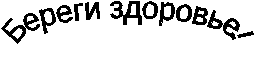 Живи спортивно!Спорт – это главная составная часть физической культуры.Спорт – это метод физического воспитания. Сегодня насчитывается более 200 видов спортивных упражнений. Каждый из них характеризуется своим предметом состязания, особым составом действий на мышечную и суставную систему организма.Как показывает мировой опыт, ежедневно нужно уделять себе хотя бы немного времени, и результат не замедлит сказаться. Занимаясь хотя бы, одним из видов спорта, у человека повышается настроение, появляется бодрость, мышцы становятся упругими, улучшается внешний вид, улучшается здоровье, повышается иммунитет.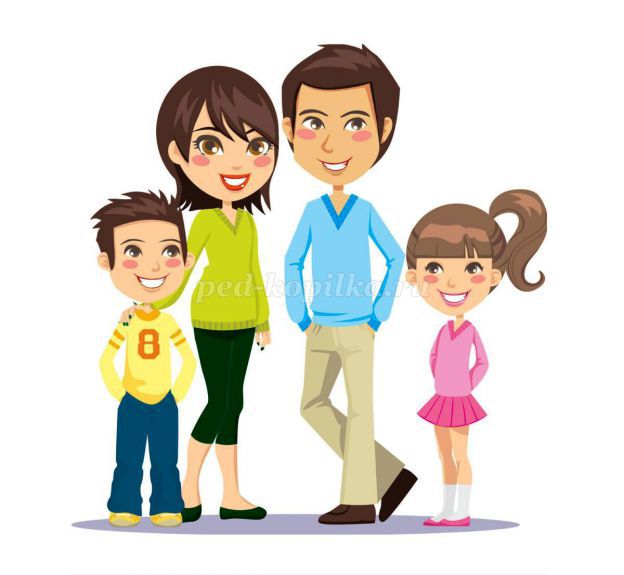 Памятка для родителей по формированию здорового образа жизни у своих детей1. Новый день начинайте с улыбки и с утренней разминки.2. Соблюдайте режим дня.3. Помните: лучше умная книга, чем бесцельный просмотр телевизора.4. Любите своего ребенка, он - Ваш. Уважайте членов своей семьи, они - попутчики на вашем пути.5. Обнимайте ребёнка чаще.6. Положительное отношение к себе – основа психологического выживания.7. Не бывает плохих детей, бывают плохие поступки.8. Личный пример по здоровому образу жизни – лучше всякой морали.9. Используйте естественные факторы закаливания – солнце, воздух и воду.10. Помните: простая пища полезнее для здоровья, чем искусные яства.11. Лучший вид отдыха – прогулка с семьей на свежем воздухе, лучшее развлечение для ребенка – совместная игра с родителями.»Питайтесь разумно!Питание является необходимым и первым условием жизни. Энергия, вырабатываемая в результате переваривания пищи организмом, используется для поддержания постоянной температуры тела, для обеспечения нормальной деятельности внутренних органов и, особенно, для выполнения физической работы.Правила здорового и правильного питанияПервое – это баланс энергии, то есть, сколько человек съел, столько он должен и истратить в процессе своей жизнедеятельности или физической нагрузки.Второе – в правильном и здоровом питании должны содержаться все полезные вещества для организма. Ежедневно в организм должно поступать достаточное количество белков, жиров, углеводов, витаминов, минеральных веществ, воды и растительных волокон. Углеводов должно быть примерно 400 грамм, белков 90 грамм, 70 граммов жира.Третье - соблюдать режим питания – 3-х или 4-х разовое питание (завтрак, обед, полдник, ужин).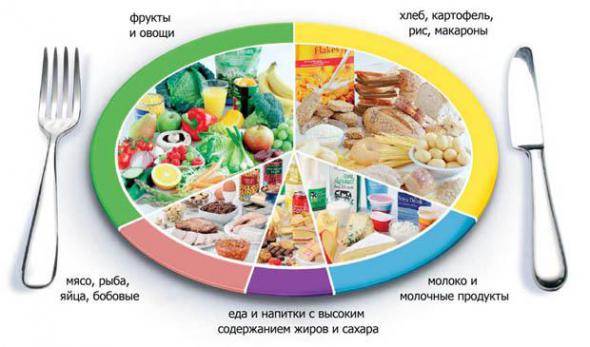 МБДОУ «ЦРР – Карагайский детский сад №4»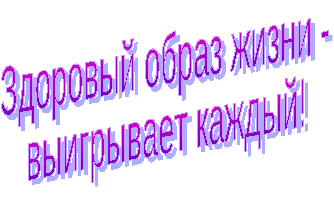 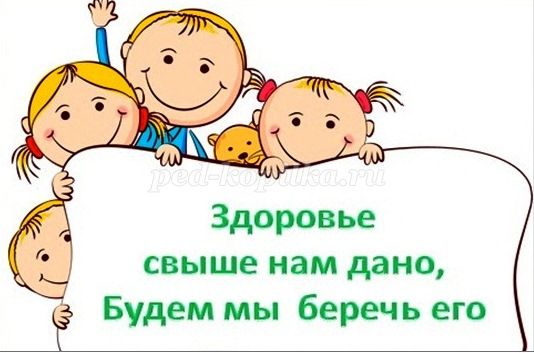 Подготовила: воспитатель Попова Т.А.2017г.